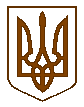 Відділ освіти  Буринської     райдержадміністраціїБіжівський  навчально-виховний комплекс: загальноосвітня школаІ-ІІ ступенів, дошкільний навчальний заклад Біжівської сільської ради                    41762, Сумська обл., Буринський район, с.Біжівка, вул. Шкільна, 5, тел. (05454)51-341Наказ від 10. 02. 2020 року                                                                          № 3Про призупинення навчально-виховного
процесу у навчальному закладі
   У зв'язку із сезонним ростом гострих респіраторних вірусних інфекцій та підвищення рівня захворюваності серед учнів Біжівського НВК на ГРВ та грип, з метою уникнення подальшого розповсюдження захворюваності ГРВІ серед учасників навчально-виховного процесу
НАКАЗУЮ:
1. Призупинити з 11 лютого по 14 лютого 2020 року навчально-виховний процес у Біжівському навчально-виховному комплексі.
2. Класним керівникам проінформувати про дане рішення учнів закладу.3. Навчально-виховний процес відновити 17.02.2020 року
4. Вчителям закладу забезпечити з 17 лютого 2020 року вичитку навчального матеріалу шляхом ущільнення.
5. Контроль за виконанням даного наказу залишаю за собою.Директор НВК: _________________С.Г.Киріченко